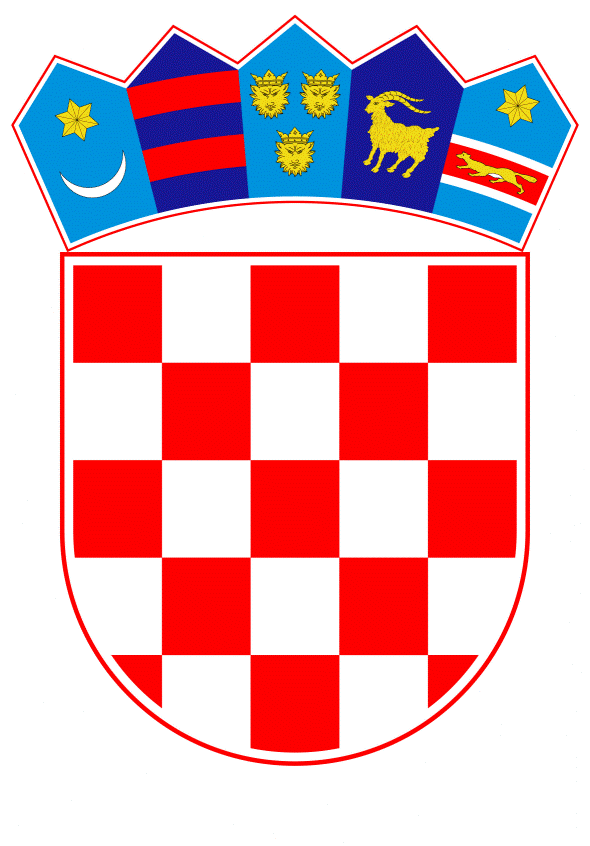 VLADA REPUBLIKE HRVATSKEZagreb, 4. lipnja 2020.______________________________________________________________________________________________________________________________________________________________________________________________________________________________											PRIJEDLOG			 Klasa:									 	Urbroj:	Zagreb,										PREDSJEDNIKU HRVATSKOGA SABORAPredmet:	Zastupničko pitanje Domagoja Hajdukovića, u vezi s brojem ugostiteljskih objekata koji su prekršili zabranu rada - odgovor Vlade		Zastupnik u Hrvatskome saboru, Domagoj Hajduković, postavio je, sukladno s člankom 140. Poslovnika Hrvatskoga sabora (Narodne novine, br. 81/13, 113/16, 69/17, 29/18 i 53/20), zastupničko pitanje u vezi s brojem ugostiteljskih objekata koji su prekršili zabranu rada.		Na navedeno zastupničko pitanje Vlada Republike Hrvatske, daje sljedeći odgovor:		Turistički inspektori Državnog inspektorata su u razdoblju od 21. ožujka do 19. travnja 2020. donijeli privremenu mjeru zabrane obavljanja ugostiteljske djelatnosti za 32 ugostiteljska objekta, jer nisu poštivali Odluku o mjerama ograničavanja društvenih okupljanja, rada u trgovini, uslužnih djelatnosti i održavanja sportskih i kulturnih događanja, koju je donio Stožer civilne zaštite Republike Hrvatske (Narodne novine, br. 32/20 i 48/20). 	Eventualno potrebna dodatna obrazloženja u vezi s pitanjem zastupnika, dat će dr. sc. Andrija Mikulić, glavni državni inspektor Državnog inspektorata.PREDSJEDNIKmr. sc. Andrej PlenkovićPredlagatelj:Državni inspektoratPredmet:Verifikacija odgovora na zastupničko pitanje Domagoja Hajdukovića, u vezi s brojem ugostiteljskih objekata koji su prekršili zabranu rada